Wisconsin Department of Safety and Professional Services	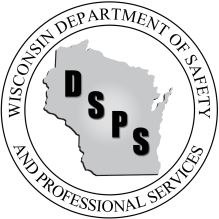 Division of Industry Services	4822 Madison Yards WayPO Box 7302	Madison WI  53707-7302	Double Check/DC Detector Performance TestOwner InformationThe backflow preventer is a mechanical device designed to protect the potable water supply system from being contaminated.  There is a physical connection to equipment or water of either unknown or questionable quality, thereby requiring the installation of the backflow preventer.  In order to ensure that this device is working as designed, it must be periodically tested.A test shall be conducted on each backflow preventer prior to it being put into service, after any repairs, and a minimum of once a year thereafter.It is the responsibility of the owner to make sure the device is tested.  The test shall be performed by a department registered Cross Connection Control Device tester.Owner’s Contact Person:  The owner's contact person is the name of the person responsible for the backflow preventer maintenance and records.  (Note:  Please provide full name.)Old Valve Replacement InformationIf this test is for a replacement valve, please include all information for the replacement valve on this form.  The manufacturer, model no., serial no., size, and the assembly type of the "old" valve must be included on the comment line of this form.Double Check Valves and Double Detector Check Valves Installed in Fire Protection Systems
A copy of this completed test must be attached to or located near the double check valve or double detector check valve.Minimum Requirements for Passing TestDC and DC DetectorThe first check must close tight and have a minimum static 1 PSID.The second check must close tight and have a minimum static 1 PSID.Do not send a copy of this report to the Industry Services Division. Copies of this report shall be distributed to the following: owner, purveyor, and tester.	Personal information you provide may be used for secondary purposes [Privacy Law, s.1504 (1)(m)].	Personal information you provide may be used for secondary purposes [Privacy Law, s.1504 (1)(m)].	Personal information you provide may be used for secondary purposes [Privacy Law, s.1504 (1)(m)].	Personal information you provide may be used for secondary purposes [Privacy Law, s.1504 (1)(m)].	Personal information you provide may be used for secondary purposes [Privacy Law, s.1504 (1)(m)].	Personal information you provide may be used for secondary purposes [Privacy Law, s.1504 (1)(m)].	Personal information you provide may be used for secondary purposes [Privacy Law, s.1504 (1)(m)].	Personal information you provide may be used for secondary purposes [Privacy Law, s.1504 (1)(m)].	Personal information you provide may be used for secondary purposes [Privacy Law, s.1504 (1)(m)].	Personal information you provide may be used for secondary purposes [Privacy Law, s.1504 (1)(m)].	Personal information you provide may be used for secondary purposes [Privacy Law, s.1504 (1)(m)].	Personal information you provide may be used for secondary purposes [Privacy Law, s.1504 (1)(m)].	Personal information you provide may be used for secondary purposes [Privacy Law, s.1504 (1)(m)].	Personal information you provide may be used for secondary purposes [Privacy Law, s.1504 (1)(m)].	Personal information you provide may be used for secondary purposes [Privacy Law, s.1504 (1)(m)].	Personal information you provide may be used for secondary purposes [Privacy Law, s.1504 (1)(m)].	Personal information you provide may be used for secondary purposes [Privacy Law, s.1504 (1)(m)].	Personal information you provide may be used for secondary purposes [Privacy Law, s.1504 (1)(m)].	Personal information you provide may be used for secondary purposes [Privacy Law, s.1504 (1)(m)].	Personal information you provide may be used for secondary purposes [Privacy Law, s.1504 (1)(m)].	Personal information you provide may be used for secondary purposes [Privacy Law, s.1504 (1)(m)].OWNER INFORMATION	Please print clearly in ballpoint pen.   Additional information on back page.OWNER INFORMATION	Please print clearly in ballpoint pen.   Additional information on back page.OWNER INFORMATION	Please print clearly in ballpoint pen.   Additional information on back page.OWNER INFORMATION	Please print clearly in ballpoint pen.   Additional information on back page.OWNER INFORMATION	Please print clearly in ballpoint pen.   Additional information on back page.OWNER INFORMATION	Please print clearly in ballpoint pen.   Additional information on back page.OWNER INFORMATION	Please print clearly in ballpoint pen.   Additional information on back page.OWNER INFORMATION	Please print clearly in ballpoint pen.   Additional information on back page.OWNER INFORMATION	Please print clearly in ballpoint pen.   Additional information on back page.OWNER INFORMATION	Please print clearly in ballpoint pen.   Additional information on back page.OWNER INFORMATION	Please print clearly in ballpoint pen.   Additional information on back page.OWNER INFORMATION	Please print clearly in ballpoint pen.   Additional information on back page.OWNER INFORMATION	Please print clearly in ballpoint pen.   Additional information on back page.OWNER INFORMATION	Please print clearly in ballpoint pen.   Additional information on back page.OWNER INFORMATION	Please print clearly in ballpoint pen.   Additional information on back page.OWNER INFORMATION	Please print clearly in ballpoint pen.   Additional information on back page.OWNER INFORMATION	Please print clearly in ballpoint pen.   Additional information on back page.OWNER INFORMATION	Please print clearly in ballpoint pen.   Additional information on back page.OWNER INFORMATION	Please print clearly in ballpoint pen.   Additional information on back page.OWNER INFORMATION	Please print clearly in ballpoint pen.   Additional information on back page.OWNER INFORMATION	Please print clearly in ballpoint pen.   Additional information on back page.Owner NameOwner NameOwner NameOwner NameOwner NameOwner NameOwner NameOwner NameOwner NameStreet AddressStreet AddressStreet AddressStreet AddressStreet AddressStreet AddressStreet AddressStreet AddressStreet AddressStreet AddressStreet AddressStreet AddressCity	State	Zip CodeCity	State	Zip CodeCity	State	Zip CodeCity	State	Zip CodeCity	State	Zip CodeCity	State	Zip CodeCity	State	Zip CodeCity	State	Zip CodeCity	State	Zip CodeOwner's Contact Person	Telephone NumberOwner's Contact Person	Telephone NumberOwner's Contact Person	Telephone NumberOwner's Contact Person	Telephone NumberOwner's Contact Person	Telephone NumberOwner's Contact Person	Telephone NumberOwner's Contact Person	Telephone NumberOwner's Contact Person	Telephone NumberOwner's Contact Person	Telephone NumberOwner's Contact Person	Telephone NumberOwner's Contact Person	Telephone NumberOwner's Contact Person	Telephone NumberFACILITY INFORMATIONFACILITY INFORMATIONFACILITY INFORMATIONFACILITY INFORMATIONFACILITY INFORMATIONFACILITY INFORMATIONFACILITY INFORMATIONFACILITY INFORMATIONFACILITY INFORMATIONFACILITY INFORMATIONFACILITY INFORMATIONFACILITY INFORMATIONFACILITY INFORMATIONFACILITY INFORMATIONFACILITY INFORMATIONFACILITY INFORMATIONFACILITY INFORMATIONFACILITY INFORMATIONFACILITY INFORMATIONFACILITY INFORMATIONFACILITY INFORMATIONFacility NameFacility NameFacility NameFacility NameFacility NameFacility NameFacility NameFacility NameFacility NameStreet AddressStreet AddressStreet AddressStreet AddressStreet AddressStreet AddressStreet AddressStreet AddressStreet AddressStreet AddressStreet AddressStreet AddressCity	Zip CodeCity	Zip CodeCity	Zip CodeCity	Zip CodeCity	Zip CodeCity	Zip CodeCity	Zip CodeCity	Zip CodeCity	Zip CodeCountyCountyCountyCountyCountyCountyCountyCountyCountyCountyCountyCountyAssembly LocationAssembly LocationAssembly LocationAssembly LocationAssembly LocationAssembly LocationAssembly LocationAssembly LocationAssembly LocationAssembly LocationAssembly LocationAssembly LocationAssembly LocationAssembly LocationAssembly LocationAssembly LocationAssembly LocationAssembly LocationAssembly LocationAssembly LocationAssembly LocationManufacturerManufacturerManufacturerManufacturerManufacturerManufacturerManufacturerManufacturerManufacturerModelModelModelModelModelModelSerial NumberSerial NumberSerial NumberSerial NumberSerial NumberSerial NumberSize      Assembly TypeAssembly TypeAssembly TypeAssembly TypeAssembly Type DC DC DC Detector DC Detector DC DetectorINITIAL TESTINITIAL TESTINITIAL TESTINITIAL TESTINITIAL TESTINITIAL TESTINITIAL TESTFirst check Closed tight LeakedStatic       PSIDFirst check Closed tight LeakedStatic       PSIDFirst check Closed tight LeakedStatic       PSIDFirst check Closed tight LeakedStatic       PSIDFirst check Closed tight LeakedStatic       PSIDFirst check Closed tight LeakedStatic       PSIDFirst check Closed tight LeakedStatic       PSIDSecond check Closed tight LeakedStatic       PSIDSecond check Closed tight LeakedStatic       PSIDSecond check Closed tight LeakedStatic       PSIDSecond check Closed tight LeakedStatic       PSIDSecond check Closed tight LeakedStatic       PSIDSecond check Closed tight LeakedStatic       PSIDSecond check Closed tight LeakedStatic       PSIDFINAL TESTFINAL TESTFINAL TESTFINAL TESTFINAL TESTFINAL TESTFINAL TEST Closed tightStatic       PSID Closed tightStatic       PSID Closed tightStatic       PSID Closed tightStatic       PSID Closed tightStatic       PSID Closed tightStatic       PSID Closed tightStatic       PSID Closed tightStatic       PSID Closed tightStatic       PSID Closed tightStatic       PSID Closed tightStatic       PSID Closed tightStatic       PSID Closed tightStatic       PSID Closed tightStatic       PSIDDETECTOR BYPASS ASSEMBLY INITIAL TESTDETECTOR BYPASS ASSEMBLY INITIAL TESTDETECTOR BYPASS ASSEMBLY INITIAL TESTDETECTOR BYPASS ASSEMBLY INITIAL TESTDETECTOR BYPASS ASSEMBLY INITIAL TESTDETECTOR BYPASS ASSEMBLY INITIAL TESTDETECTOR BYPASS ASSEMBLY INITIAL TESTDETECTOR BYPASS ASSEMBLY INITIAL TESTDETECTOR BYPASS ASSEMBLY INITIAL TESTDETECTOR BYPASS ASSEMBLY INITIAL TESTDETECTOR BYPASS ASSEMBLY INITIAL TESTDETECTOR BYPASS ASSEMBLY INITIAL TESTDETECTOR BYPASS ASSEMBLY INITIAL TESTDETECTOR BYPASS ASSEMBLY INITIAL TESTDETECTOR BYPASS ASSEMBLY INITIAL TESTDETECTOR BYPASS ASSEMBLY INITIAL TESTDETECTOR BYPASS ASSEMBLY INITIAL TESTDETECTOR BYPASS ASSEMBLY INITIAL TESTDETECTOR BYPASS ASSEMBLY INITIAL TESTDETECTOR BYPASS ASSEMBLY INITIAL TESTDETECTOR BYPASS ASSEMBLY INITIAL TESTFirst check Closed tight LeakedStatic       PSIDFirst check Closed tight LeakedStatic       PSIDFirst check Closed tight LeakedStatic       PSIDFirst check Closed tight LeakedStatic       PSIDFirst check Closed tight LeakedStatic       PSIDFirst check Closed tight LeakedStatic       PSIDFirst check Closed tight LeakedStatic       PSIDSecond check Closed tight LeakedStatic       PSIDSecond check Closed tight LeakedStatic       PSIDSecond check Closed tight LeakedStatic       PSIDSecond check Closed tight LeakedStatic       PSIDSecond check Closed tight LeakedStatic       PSIDSecond check Closed tight LeakedStatic       PSIDSecond check Closed tight LeakedStatic       PSIDDETECTOR BYPASS ASSEMBLY FINAL TESTDETECTOR BYPASS ASSEMBLY FINAL TESTDETECTOR BYPASS ASSEMBLY FINAL TESTDETECTOR BYPASS ASSEMBLY FINAL TESTDETECTOR BYPASS ASSEMBLY FINAL TESTDETECTOR BYPASS ASSEMBLY FINAL TESTDETECTOR BYPASS ASSEMBLY FINAL TESTDETECTOR BYPASS ASSEMBLY FINAL TESTDETECTOR BYPASS ASSEMBLY FINAL TESTDETECTOR BYPASS ASSEMBLY FINAL TESTDETECTOR BYPASS ASSEMBLY FINAL TESTDETECTOR BYPASS ASSEMBLY FINAL TESTDETECTOR BYPASS ASSEMBLY FINAL TESTDETECTOR BYPASS ASSEMBLY FINAL TESTDETECTOR BYPASS ASSEMBLY FINAL TESTDETECTOR BYPASS ASSEMBLY FINAL TESTDETECTOR BYPASS ASSEMBLY FINAL TESTDETECTOR BYPASS ASSEMBLY FINAL TESTDETECTOR BYPASS ASSEMBLY FINAL TESTDETECTOR BYPASS ASSEMBLY FINAL TESTDETECTOR BYPASS ASSEMBLY FINAL TEST Closed tightStatic       PSID Closed tightStatic       PSID Closed tightStatic       PSID Closed tightStatic       PSID Closed tightStatic       PSID Closed tightStatic       PSID Closed tightStatic       PSID Closed tightStatic       PSID Closed tightStatic       PSID Closed tightStatic       PSID Closed tightStatic       PSID Closed tightStatic       PSID Closed tightStatic       PSID Closed tightStatic       PSIDASSEMBLIES IN FIRE PROTECTION SYSTEMSASSEMBLIES IN FIRE PROTECTION SYSTEMSASSEMBLIES IN FIRE PROTECTION SYSTEMSASSEMBLIES IN FIRE PROTECTION SYSTEMSASSEMBLIES IN FIRE PROTECTION SYSTEMSASSEMBLIES IN FIRE PROTECTION SYSTEMSASSEMBLIES IN FIRE PROTECTION SYSTEMSASSEMBLIES IN FIRE PROTECTION SYSTEMSASSEMBLIES IN FIRE PROTECTION SYSTEMSASSEMBLIES IN FIRE PROTECTION SYSTEMSNote:  Include hose stream demand where applicableNote:  Include hose stream demand where applicableNote:  Include hose stream demand where applicableNote:  Include hose stream demand where applicableNote:  Include hose stream demand where applicableNote:  Include hose stream demand where applicableNote:  Include hose stream demand where applicableNote:  Include hose stream demand where applicableNote:  Include hose stream demand where applicableNote:  Include hose stream demand where applicableNote:  Include hose stream demand where applicableForward Flow TestForward Flow TestForward Flow TestForward Flow TestForward Flow TestForward Flow TestForward Flow TestForward Flow TestForward Flow TestForward Flow TestDesigned flow rate       GPM	Designed flow rate       GPM	Designed flow rate       GPM	Designed flow rate       GPM	Designed flow rate       GPM	Designed flow rate       GPM	Designed flow rate       GPM	Designed flow rate       GPM	Designed flow rate       GPM	Designed flow rate       GPM	Actual flow rate       GPMActual flow rate       GPMActual flow rate       GPMActual flow rate       GPMActual flow rate       GPMActual flow rate       GPMActual flow rate       GPMActual flow rate       GPMActual flow rate       GPMIndicating Control ValvesIndicating Control ValvesIndicating Control ValvesIndicating Control ValvesIndicating Control ValvesIndicating Control ValvesIndicating Control ValvesIndicating Control ValvesIndicating Control ValvesIndicating Control Valves No. one control valve open    No. two control valves open   Valve supervision:   Tamper switch    Locked No. one control valve open    No. two control valves open   Valve supervision:   Tamper switch    Locked No. one control valve open    No. two control valves open   Valve supervision:   Tamper switch    Locked No. one control valve open    No. two control valves open   Valve supervision:   Tamper switch    Locked No. one control valve open    No. two control valves open   Valve supervision:   Tamper switch    Locked No. one control valve open    No. two control valves open   Valve supervision:   Tamper switch    Locked No. one control valve open    No. two control valves open   Valve supervision:   Tamper switch    Locked No. one control valve open    No. two control valves open   Valve supervision:   Tamper switch    Locked No. one control valve open    No. two control valves open   Valve supervision:   Tamper switch    Locked No. one control valve open    No. two control valves open   Valve supervision:   Tamper switch    Locked No. one control valve open    No. two control valves open   Valve supervision:   Tamper switch    Locked No. one control valve open    No. two control valves open   Valve supervision:   Tamper switch    Locked No. one control valve open    No. two control valves open   Valve supervision:   Tamper switch    Locked No. one control valve open    No. two control valves open   Valve supervision:   Tamper switch    Locked No. one control valve open    No. two control valves open   Valve supervision:   Tamper switch    Locked No. one control valve open    No. two control valves open   Valve supervision:   Tamper switch    Locked No. one control valve open    No. two control valves open   Valve supervision:   Tamper switch    Locked No. one control valve open    No. two control valves open   Valve supervision:   Tamper switch    Locked No. one control valve open    No. two control valves open   Valve supervision:   Tamper switch    Locked No. one control valve open    No. two control valves open   Valve supervision:   Tamper switch    Locked No. one control valve open    No. two control valves open   Valve supervision:   Tamper switch    LockedPart (s) Replaced/Comments Part (s) Replaced/Comments Part (s) Replaced/Comments Part (s) Replaced/Comments I HEREBY CERTIFY THE TEST RESULTS ARE TRUE AND THE TEST WAS CONDUCTED BY ME PERSONALLY.I HEREBY CERTIFY THE TEST RESULTS ARE TRUE AND THE TEST WAS CONDUCTED BY ME PERSONALLY.I HEREBY CERTIFY THE TEST RESULTS ARE TRUE AND THE TEST WAS CONDUCTED BY ME PERSONALLY.I HEREBY CERTIFY THE TEST RESULTS ARE TRUE AND THE TEST WAS CONDUCTED BY ME PERSONALLY.I HEREBY CERTIFY THE TEST RESULTS ARE TRUE AND THE TEST WAS CONDUCTED BY ME PERSONALLY.I HEREBY CERTIFY THE TEST RESULTS ARE TRUE AND THE TEST WAS CONDUCTED BY ME PERSONALLY.I HEREBY CERTIFY THE TEST RESULTS ARE TRUE AND THE TEST WAS CONDUCTED BY ME PERSONALLY.I HEREBY CERTIFY THE TEST RESULTS ARE TRUE AND THE TEST WAS CONDUCTED BY ME PERSONALLY.I HEREBY CERTIFY THE TEST RESULTS ARE TRUE AND THE TEST WAS CONDUCTED BY ME PERSONALLY.I HEREBY CERTIFY THE TEST RESULTS ARE TRUE AND THE TEST WAS CONDUCTED BY ME PERSONALLY.I HEREBY CERTIFY THE TEST RESULTS ARE TRUE AND THE TEST WAS CONDUCTED BY ME PERSONALLY.I HEREBY CERTIFY THE TEST RESULTS ARE TRUE AND THE TEST WAS CONDUCTED BY ME PERSONALLY.I HEREBY CERTIFY THE TEST RESULTS ARE TRUE AND THE TEST WAS CONDUCTED BY ME PERSONALLY.I HEREBY CERTIFY THE TEST RESULTS ARE TRUE AND THE TEST WAS CONDUCTED BY ME PERSONALLY.I HEREBY CERTIFY THE TEST RESULTS ARE TRUE AND THE TEST WAS CONDUCTED BY ME PERSONALLY.I HEREBY CERTIFY THE TEST RESULTS ARE TRUE AND THE TEST WAS CONDUCTED BY ME PERSONALLY.I HEREBY CERTIFY THE TEST RESULTS ARE TRUE AND THE TEST WAS CONDUCTED BY ME PERSONALLY.I HEREBY CERTIFY THE TEST RESULTS ARE TRUE AND THE TEST WAS CONDUCTED BY ME PERSONALLY.I HEREBY CERTIFY THE TEST RESULTS ARE TRUE AND THE TEST WAS CONDUCTED BY ME PERSONALLY.I HEREBY CERTIFY THE TEST RESULTS ARE TRUE AND THE TEST WAS CONDUCTED BY ME PERSONALLY.I HEREBY CERTIFY THE TEST RESULTS ARE TRUE AND THE TEST WAS CONDUCTED BY ME PERSONALLY.Tester Name (print) Tester Name (print) Registration No.Registration No.Time of DayTime of DayTime of DayTester Signature Tester Signature Phone No.Phone No.DateDateDate